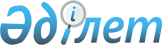 "Сырттай байқау әкімшісін, оңалтушы басқарушыны тағайындау және шеттету, сондай-ақ конкурстық басқарушыны тағайындау және шеттету, есепке алу және тіркеу ережесін бекіту туралы" Қазақстан Республикасы Қаржы министрінің 2008 жылғы 12 тамыздағы № 396 бұйрығына өзгертулер мен толықтырулар енгізу туралы
					
			Күшін жойған
			
			
		
					Қазақстан Республикасы Қаржы министрінің 2010 жылғы 13 сәуірдегі N 167 бұйрығы. Қазақстан Республикасы Әділет министрлігінде 2010 жылғы 6 мамырда Нормативтік құқықтық кесімдерді мемлекеттік тіркеудің тізіліміне N 6220 болып енгізілді. Күші жойылды - Қазақстан Республикасы Қаржы министрінің 2011 жылғы 15 желтоқсандағы № 637 Бұйрығымен.      Ескерту. Күші жойылды - Қазақстан Республикасы Қаржы министрінің 2011.12.15 № 637 (2012.01.30 бастап қолданысқа енгiзiледi) Бұйрығымен.

      Банкроттық рәсімдердің жүргізілу тиімділігін арттыру мақсатында, БҰЙЫРАМЫН:



      1. «Сырттай байқау әкімшісін, оңалтушы басқарушыны тағайындау және шеттету, сондай-ақ конкурстық басқарушыны тағайындау және шеттету, есепке алу және тіркеу ережесін бекіту туралы» Қазақстан Республикасы Қаржы министрінің 2008 жылғы 12 тамыздағы № 396 бұйрығына (Нормативтік құқықтық кесімдерді мемлекеттік тіркеу тізілімінде № 5292 тіркелген, «Заң газетінде» 2008 жылдың 10 қазанында № 155 (1555) жарияланған) мынадай өзгертулер мен толықтырулар енгізілсін:



      Аталған бұйрықпен бекітілген, Сырттай байқау әкімшісін, оңалтушы басқарушыны тағайындау және шеттету, сондай-ақ конкурстық басқарушыны тағайындау және шеттету, есепке алу және тіркеу ережесінде:

      кіріспедегі «Қазақстан Республикасы Қаржы министрлігі Дәрменсіз борышкерлермен жұмыс комитетінің (бұдан әрі - Комитет), оның аумақтық бөлімшелерінің» деген сөздер «Қазақстан Республикасы Қаржы министрлігі Дәрменсіз борышкерлермен жұмыс комитетінің аумақтық бөлімшелері (бұдан әрі – Комитеттің аумақтық бөлімшелері)» деген сөздермен ауыстырылсын;



      барлық мәтін бойынша «Комитет, оның аумақтық бөлімшелері» деген сөздер «Комитеттің аумақтық бөлімшелері» деген сөздермен ауыстырылсын;



      12-тармақта:

      бірінші абзацта:

      «сырттай байқау әкімшілерін тағайындау тізілімін,» деген сөздерден кейін «оңалтушы басқарушыларды тағайындау тізілімін,» деген сөздермен толықтырылсын;

      «3 және 4» сандары «3, 4 және 8» сандарымен ауыстырылсын;

      екінші абзацта:

      «сырттай байқау әкімшісін, конкурстық басқарушыны және лицензиатты» деген сөздер алып тасталсын;

      «шеттетудің» деген сөзден кейін «, тағайындауды тоқтатудың және сырттай байқау әкімшісінің, оңалтушы, конкурстық басқарушының және лицензиаттың тағайындаудан жазбаша түрде бас тартуы туралы құжат ұсынғанның» деген сөздермен толықтырылсын;



      18-тармақ мынадай редакцияда жазылсын:

      «18. Осы Ереженің 9, 10-тармақтарында көзделген жағдайлар лицензиатты және сырттай байқау әкімшісін Тізілімнен шығарудың негіздемелері болып табылады.

      Лицензиат пен сырттай байқау әкімшісінің Тізілім бойынша тағайындалуы, осы тармақта белгіленген жағдайларды қоспағанда, олардың жазбаша өтінішімен 3 айдан аспайтын белгілі бір мерзімге тоқтатылады. Тізілім бойынша тағайындалуды тоқтату туралы өтініште лицензиат пен сырттай байқау әкімшісімен тағайындауды қайта жаңарту күні көрсетіледі.

      Лицензиат пен сырттай байқау әкімшісі оны сырттай байқау әкімшісі ретінде тағайындау туралы хабарлама алған сәттен бастап, сырттай байқау әкімшісі ретінде тағайындауға жазбаша келісім немесе бас тарту бергенше тағайындауды тоқтату жүргізілмейді.

      Тізілім бойынша тағайындау тоқтатылған жағдайда, лицензиат пен сырттай байқау әкімшісінің деректері, өтініште көрсетілген мерзімге Тізілімнен алынып тасталады, ол туралы Тізілімге тиісті жазба енгізіледі.

      Өтініште көрсетілген тағайындауды тоқтату мерзімі өткеннен кейін, лицензиат пен сырттай байқау әкімшісінің деректері Тізілімнің тиісті тізімінің соңына енгізіледі.»;



      19-тармақ мынадай редакцияда жазылсын:

      «19. Сырттай байқау әкімшісін тағайындау осы Ережеге 6-қосымшаға сәйкес нысан бойынша, соттың сырттай байқау рәсімін енгізу туралы анықтамасы күшіне енген күннен бастап бес күн мерзімде, Комитеттің аумақтық бөлімшесінің немесе оның филиалының бұйрығымен жүргізіледі, оған тиісті өкілеттік берілген тұлға қол қояды және мөрмен расталады. Бұйрық екі данада шығарылады, оның біреуі – сырттай байқау әкімшісіне тапсырылады, екіншісі - Комитеттің аумақтық бөлімшесінде немесе оның филиалында сақталады.»;



      20 және 21-тармақтар алып тасталсын;



      3-тарау мынадай редакцияда жазылсын: «3. Оңалтушы басқарушыны тағайындау тәртібі

      22. Оңалтушы басқарушы ретінде тағайындау тиісті Тізілімге сәйкес кезектілік тәртібімен жүзеге асырылады.

      Тізілім, Кітапта оңалтушы басқарушы ретінде тіркелген, дәрменсіз борышкердің мүлкі мен істерін басқару бойынша немесе сырттай байқау әкімшісі немесе заңды тұлғаның басшысы лауазымында кемінде 3 жыл жұмыс тәжірибесі бар тұлғалар санынан құралады.

      Бұл ретте оңалтушы басқарушы екі немесе одан да көп оңалту рәсімдерін жүзеге асыруға тағайындалмайды.



      23. Оңалтушы басқарушы ретінде тағайындалған күні оңалтушы басқарушының деректері Тізілімнің соңына көшіріледі.



      24. Оңалтушы басқарушы ретінде тағайындаудан бас тартқан жағдайда, лицензиат есепке қою туралы өтініште көрсетілген тұрғылықты жері бойынша хабарлама алған сәттен бастап бір күннің ішінде бас тартуы туралы жазбаша нысанда құжат ұсынады. Бұл жағдайда оның деректері Тізілімнің соңына көшіріледі.

      Лицензиаттың оңалтушы басқарушы ретінде тағайындаудан қатарынан үш рет бас тартуы болған кезде ол алты ай мерзіміне Тізілімнен шығарылады. Осы мерзім өткеннен кейін лицензиаттың деректері Тізілімнің соңына енгізіледі.



      25. Лицензиатты Заңның 9-бабы 4-тармағының 3), 5) және 6) тармақшаларында көзделген негіздемелер бойынша тағайындау мүмкін болмайтын жағдайда, Комитеттің аумақтық бөлімшелері немесе олардың филиалдары тағайындау туралы ұсынысы бар хабарламаны олардың мекен-жайына жібермейді, Тізілімге тиісті өзгерістер енгізілмейді.



      26. Осы Ереженің 9, 10-тармақтарында көзделген жағдайлар лицензиатты және оңалтушы басқарушысын Тізілімнен шығарудың негіздемелері болып табылады.

      Лицензиаттың Тізілім бойынша тағайындалуы, осы тармақта белгіленген жағдайларды қоспағанда, олардың жазбаша өтінішімен 3 айдан аспайтын белгілі бір мерзімге тоқтатылады. Тізілім бойынша тағайындалуды тоқтату туралы өтініште лицензиатпен тағайындауды қайта жаңарту күні көрсетіледі.

      Лицензиат, оны оңалтушы басқарушы ретінде тағайындау туралы хабарлама алған сәттен бастап, оңалтушы басқарушы ретінде тағайындауға жазбаша келісім немесе бас тарту бергенше тағайындауды тоқтату жүргізілмейді.

      Тізілім бойынша тағайындау тоқтатылған жағдайда, лицензиаттың деректері, өтініште көрсетілген мерзімге Тізілімнен алынып тасталады, ол туралы Тізілімге тиісті жазба енгізіледі.

      Өтініште көрсетілген тағайындауды тоқтату мерзімі өткеннен кейін, лицензиаттың деректері Тізілімнің соңына енгізіледі.



      27. Оңалтушы басқарушысын тағайындау осы Ережеге 7-қосымшаға сәйкес нысан бойынша, соттың оңалту рәсімін енгізу туралы анықтамасы күшіне енген күннен бастап бес күн мерзімде, Комитеттің аумақтық бөлімшесінің немесе оның филиалының бұйрығымен жүргізіледі, оған тиісті өкілеттік берілген тұлға қол қояды және мөрмен расталады.

      Бұйрық екі данада шығарылады, оның біреуі – оңалтушы басқарушыға тапсырылады, екіншісі - Комитеттің аумақтық бөлімшесінде немесе оның филиалында сақталады.



      28. Осы тараудың ережелері оңалтушы басқарушыны Заңның 9-бабының 1-1-тармағына сәйкес тағайындау жағдайларына қолданылмайды.»;



      34-тармақ мынадай редакцияда жазылсын:

      «34. Осы Ереженің 9, 10-тармақтарында көзделген жағдайлар лицензиатты және конкурстық басқарушысын Тізілімнен шығарудың негіздемелері болып табылады.

      Лицензиат пен конкурстық басқарушының Тізілім бойынша тағайындалуы, осы тармақта белгіленген жағдайларды қоспағанда, олардың жазбаша өтінішімен 3 айдан аспайтын белгілі бір мерзімге тоқтатылады. Тізілім бойынша тағайындалуды тоқтату туралы өтініште лицензиат пен конкурстық басқарушымен тағайындауды қайта жаңарту күні көрсетіледі.

      Лицензиат пен конкурстық басқарушы оны конкурстық басқарушы ретінде тағайындау туралы хабарлама алған сәттен бастап, конкурстық басқарушы ретінде тағайындауға жазбаша келісім немесе бас тарту бергенше тағайындауды тоқтату жүргізілмейді.

      Тізілім бойынша тағайындау тоқтатылған жағдайда, лицензиат пен конкурстық басқарушының деректері, өтініште көрсетілген мерзімге Тізілімнен алынып тасталады, ол туралы Тізілімге тиісті жазба енгізіледі.

      Өтініште көрсетілген тағайындауды тоқтату мерзімі өткеннен кейін, лицензиат пен конкурстық басқарушының деректері Тізілімнің тиісті тізімінің соңына енгізіледі.»;



      35-тармақ келесі редакцияда баяндалсын:

      «35. Конкурстық басқарушысын тағайындау осы Ережеге 5-қосымшаға сәйкес нысан бойынша, борышкерді банкрот деп тану туралы соттың шешімі күшіне енген күннен бастап бес күн мерзімде, Комитеттің аумақтық бөлімшесінің немесе оның филиалының бұйрығымен жүргізіледі, оған тиісті өкілеттік берілген тұлға қол қояды және мөрмен расталады. Бұйрық екі данада шығарылады, оның біреуі – конкурстық басқарушыға тапсырылады, екіншісі - Комитеттің аумақтық бөлімшесінде немесе оның филиалында сақталады.»;



      36 және 37-тармақтар алып тасталсын;



      Аталған бұйрықпен бекітілген, Сырттай байқау әкімшісін, оңалтушы басқарушыны тағайындау және шеттету, сондай-ақ конкурстық басқарушыны тағайындау және шеттету, есепке алу және тіркеу ережесіне қосымшаларына:

      5, 6, 7-қосымшалардағы «Төраға» сөзі алып тасталсын;



      8 қосымша осы бұйрықтың қосымшасына сәйкес редакцияда жазылсын.



      2. Қазақстан Республикасы Қаржы министрлігінің Дәрменсіз борышкерлермен жұмыс комитеті (Н.Д. Үсенова) осы бұйрықтың Қазақстан Республикасы Әділет министрлігінде мемлекеттік тіркелуін және оның кейіннен бұқаралық ақпарат құралдарында ресми жариялануын қамтамасыз етсін.



      3. Осы бұйрық алғаш ресми жарияланғаннан кейін он күнтізбелік күн өткен соң қолданысқа енгізіледі.      Министр                                           Б. Жәмішев

Қазақстан Республикасы   

Қаржы министрінің        

2010 жылғы 6 мамырдағы   

№ 167 бұйрығына қосымша  Сырттай байқау әкімшісін,

оңалтушы басқарушыны     

тағайындау және шеттету, 

сондай-ақ конкурстық     

басқарушыны тағайындау   

және шеттету, есепке алу 

және тіркеу ережесіне    

8-қосымша               Оңалтушы басқарушыны тағайындау тізіліміТізілімді жасаған лауазымды тұлғаның Т.А.Ә.
					© 2012. Қазақстан Республикасы Әділет министрлігінің «Қазақстан Республикасының Заңнама және құқықтық ақпарат институты» ШЖҚ РМК
				№

п/пОңалтушы басқарушының немесе лицензиаттың Т.А.Ә.Есепке қойылған күні немесе бірінші тағайындау күніБорышкердің атауыЕскертпе12345